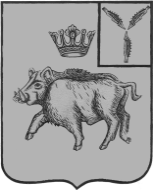 АДМИНИСТРАЦИЯБАЛТАЙСКОГО МУНИЦИПАЛЬНОГО РАЙОНАСАРАТОВСКОЙ ОБЛАСТИП О С Т А Н О В Л Е Н И Ес.БалтайО внесении изменений в постановление администрации Балтайского муниципального района Саратовской области от 16.01.2018 № 33 «Об утверждении административного регламента по предоставлению муниципальной услуги «Предоставление земельных участков, находящихся в муниципальной собственности, земельных участков, государственная собственность на которые не разграничена, на торгах»В соответствии с Федеральным законом от 30.12.2020 № 509-ФЗ «О внесении изменений в отдельные законодательные акты Российской Федерации», руководствуясь Уставом Балтайского муниципального района,ПОСТАНОВЛЯЮ:1.В постановление администрации Балтайского муниципального района Саратовской области от 16.01.2018 № 33 «Об утверждении административного регламента по предоставлению муниципальной услуги «Предоставление земельных участков, находящихся в муниципальной собственности, земельных участков, государственная собственность на которые не разграничена, на торгах» (с изменениями от 25.01.2019 № 62, от 09.09.2019 № 377, от 17.12.2019 № 504, от 23.12.2019 № 531, от 12.10.2021 № 344) внести следующее изменение:1.1.В приложении к постановлению:1)Раздел 2 дополнить пунктом 2.22 следующего содержания:«2.22.Порядок осуществления в электронной форме административных процедур (действий) в соответствии с положениями Федерального закона № 210-ФЗ (при наличии технической возможности).Формирование запроса заявителем осуществляется посредством заполнения электронной формы запроса на ЕПГУ без необходимости дополнительной подачи запроса в какой-либо иной форме.Возможность направления запроса через ЕПГУ предоставляется только заявителям, зарегистрированным на ЕПГУ, с использованием Единой системы идентификации и аутентификации (ЕСИА).Если заявитель не зарегистрирован на ЕПГУ в качестве пользователя, ему необходимо пройти процедуру регистрации с использованием ЕСИА.Перед заполнением электронной формы заявления на ЕПГУ заявителю необходимо ознакомится с порядком предоставления муниципальной услуги, полностью заполнить все поля электронной формы.Проверка сформированного запроса осуществляется автоматически после заполнения заявителем каждого из полей электронной формы запроса. При выявлении некорректно заполненного поля электронной формы запроса заявитель уведомляется о характере выявленной ошибки и порядке ее устранения посредством информационного сообщения непосредственно в электронной форме запроса.Сформированный и подписанный запрос направляется в Администрацию средствами ЕПГУ.Администрация обеспечивает прием и регистрацию запроса без необходимости повторного представления заявителем заявления на бумажном носителе.Предоставление муниципальной услуги начинается с момента приема Администрацией электронного запроса. Бумажная копия запроса, полученная в результате его распечатки в принимающей запросы информационной системе, передается структурным подразделением, ответственным за предоставление муниципальной услуги, специалисту Администрации, ответственному за регистрацию входящих документов.Должностное лицо, уполномоченное на предоставление муниципальной услуги, не позднее рабочего дня, следующего за днем поступления заявления в Администрацию, передает в личный кабинет заявителя на ЕПГУ с использованием средств ЕПГУ измененный статус запроса («Принято ведомством») и информацию о регистрации заявления (входящий регистрационный номер заявления, дата регистрации, сведения о прилагаемых к заявлению документах (файлах) при их наличии).Результат предоставления муниципальной услуги по выбору заявителя может быть представлен в форме документа на бумажном носителе, а также в форме электронного документа, подписанного уполномоченным должностным лицом с использованием усиленной квалифицированной электронной подписи.Заявителю предоставляется возможность получения информации о ходе предоставления муниципальной услуги.Информация направляется заявителю в срок, не превышающий 1 рабочий день после завершения выполнения соответствующего действия, на адрес электронной почты и в личный кабинет.В соответствии с Правилами Правительства Российской Федерации от 01.03.2022 № 277 результаты муниципальной услуги направляются в личный кабинет заявителя в ЕПГУ.».2.Настоящее постановление вступает в силу со дня его обнародования.3.Контроль за исполнением настоящего постановления возложить на начальника управления экономики и муниципальных закупок администрации Балтайского муниципального района.Глава Балтайского муниципального района 						        А.А.Грунов